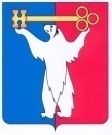 АДМИНИСТРАЦИЯ ГОРОДА НОРИЛЬСКАКРАСНОЯРСКОГО КРАЯПОСТАНОВЛЕНИЕ13.11.2017	г.Норильск	          № 517О внесении изменений в отдельные постановления Администрации города Норильска В связи с внесением изменений в Устав муниципального образования город Норильск, ПОСТАНОВЛЯЮ:1.	По всему тексту Административных регламентов, указанные в подпунктах 1.1, 1.2, 1.3, 1.4, 1.5, 1.6, 1.7 настоящего пункта, слова «Руководитель Администрации города Норильска» в соответствующих падежах заменить словами «Глава города Норильска» в соответствующих падежах:1.1.	Административный регламент предоставления муниципальной услуги по установлению соответствия разрешенного использования земельного участка классификатору видов разрешенного использования, утвержденный постановлением Администрации города Норильска от 25.08.2015 № 443.1.2.	Административный регламент предоставления муниципальной услуги по согласованию местоположения границ земельного участка, утвержденный постановлением Администрации города Норильска от 01.07.2016 № 372.1.3. Административный регламент предоставления муниципальной услуги по подготовке и (или) утверждению схемы расположения земельного участка на кадастровом плане территории, утвержденный постановлением Администрации города Норильска от 07.12.2015 № 608.1.4. Административный регламент предоставления муниципальной услуги по предоставлению разрешения на условно разрешенный вид использования земельного участка и объекта капитального строительства, утвержденный постановлением Администрации города Норильска от 24.07.2012 № 234.1.5. Административный регламент предоставления муниципальной услуги по предоставлению разрешения на отклонение от предельных параметров разрешенного строительства, реконструкции объектов капитального строительства, утвержденный постановлением Администрации города Норильска от 13.09.2012 № 290.1.6. Административный регламент предоставления муниципальной услуги по изменению вида разрешенного использования земельного участка и (или) объекта капитального строительства, утвержденный постановлением Администрации города Норильска от 13.09.2012 № 291.1.7. Административный регламент предоставления муниципальной услуги по принятию решения о предоставлении земельных участков многодетным гражданам в собственность бесплатно для ведения садоводства, огородничества, дачного строительства, животноводства, индивидуального жилищного строительства и личного подсобного хозяйства, утвержденный постановлением Администрации города Норильска от 18.09.2015 № 498.2.	Опубликовать настоящее постановление в газете «Заполярная правда» и разместить его на официальном сайте муниципального образования город Норильск.3.	Настоящее постановление вступает в силу после его официального опубликования в газете «Заполярная правда» и распространяет свое действие на правоотношения, возникшие с 21.09.2017.И.о. Главы города Норильска			                                                 А.В. Малков